NEWS RELEASESpandex named exclusive distributor for high-performance STEK Automotive paint and light protection filmsBristol, UK – 22nd October 2019 – Spandex, the one-stop supplier of innovative solutions to the sign, graphics and display industries, has been appointed the exclusive distributor of STEK paint protection and light protection films in the UK, extending further its extensive portfolio of vehicle wrapping films.Targeted primarily at specialist vehicle wrappers, STEK’s DYNO range of paint protection and light protection films are designed for easy application while also delivering a premium level of protection to the underlying paintwork against chips and abrasion from environmental contaminants.Unlike conventional paint protection films, which typically offer a single function, the STEK DYNO range gives wrappers a choice of products with specific performance characteristics. For example, the hydrophobic film incorporates a special coating to repel water and mud, while the anti-acid film protects against daily ‘acids’ such as rain and insects. The self-healing film is coated to naturally close up small abrasions on the surface. Other products in the range offer carbon fibre and ‘metallic’ finishes for added aesthetic value. The STEK films do not require aftercare products such as car wax and polish.Leon Watson, General Manager at Spandex UK, comments: “Paint protection is a rapidly growing business for many technical vehicle wrappers, but it demands high performance products to meet customer expectations.  Combining best-in-class clarity and durability, the STEK range of DYNO films is one of the most advanced products of its kind, so we’re proud to be the exclusive supplier of these films. We look forward to distributing STEK premium films, whilst supplying training and support to our growing community of wrap customers who are keen to expand their services.”The STEK products are available from Spandex for next-day delivery. Spandex offers specialist product training and samples. ENDSAbout SpandexSpandex is one of the world’s leading trade suppliers to the sign making and display industries. The company is specialised in marketing, sales, distribution and support of sign making equipment and materials, digital printing solutions as well as sign- and directory systems. Representing the leading brands for graphic solutions, Spandex serves a vast number of customers that rely on Spandex’s broad range of solutions, professional advice and service as well as customised solutions. For more information, please visit www.spandex.com.For more information, please contact:Michael Grass	Gabi ParishAD Communications	Marketing Communications DirectorT: +44 1372 464 470	T: + +44 1454 200 627 mgrass@adcomms.co.uk			    gabi.parish@spandex.com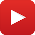 Subscribe on YouTube   youtube.com/SPANDEXcom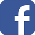 Like us on Facebook   facebook.com/UKSpandexFollow us on Twitter   twitter.com/SPANDEX_UK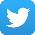 Join us on LinkedIn   linkedin.com/company/spandex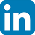 